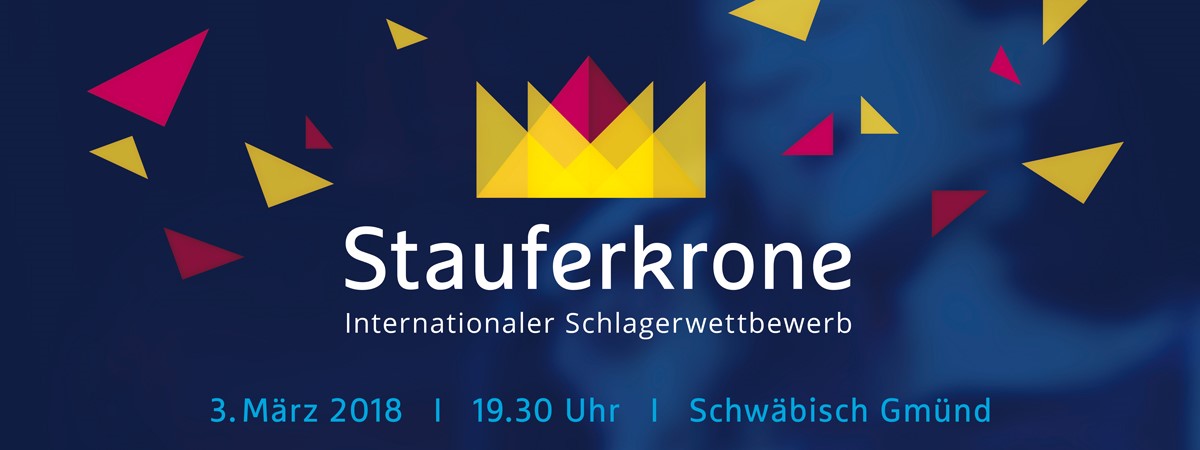 Medieninformation13. Oktober 2017Michael Branik moderiert die „Stauferkrone“Er kennt sich als Radiomann in der deutschen Schlagerszene bestens aus und ist mit vielen Stars persönlich bekannt: Michael Branik. Der populäre Moderator führt am 3. März im Schwäbisch Gmünder Congress-Centrum Stadtgarten durch das gut dreistündige Programm, in dessen Mittelpunkt die  Interpreten mit ihren Wettbewerbstiteln stehen. Michael Branik (64)  ist die Radiostimme im Südwesten. Bekannt durch zahlreiche Rundfunksendungen, darunter auch die nach ihm benannte Kochsendung, hat er sich im Laufe der Jahre eine eigene Fangemeinde bekommen, die ihn auch zu öffentlichen Auftritten begleitet. Und davon hat Branik mehr als genug. In den zurückliegenden Monaten moderierte er für seinen Sender, den SWR, das „Blechduell“ oder das Open-Air mit Andrea Berg. Auch bei der „Stuttgarter Schlagernacht“ am 14, Oktober führt Branik durchs Programm.Branik sitzt seit mehr als 30 Jahren vor dem Radiomikrofon. Der  in Stuttgart lebende Moderator war zunächst für den Süddeutschen Rundfunk tätig, später für den SWR. Seine ersten Sporen im Geschäft verdiente sich Branik während seines Studiums. In seiner Freizeit legte er als Discjockey Platten auf. Geboren ist Branik in Pennsylvania in den USA. Als er vier war kehrte seine Mutter mit ihm nach Deutschland zurück.Kontakt: Maitis-Media Verlagsgesellschaft mbH, Kuhnbergstr. 16, 73037 Göppingen, Tel. 07161/651557-0, Fax. 07161/651557-9, Mail.info@maitis-media.de.
Web. www.maitis-media.de